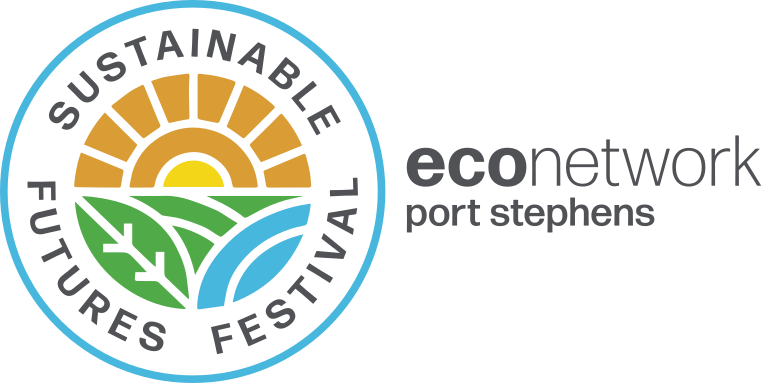 Expression of interest to participate in theSustainable Futures Festival At St Philip's Christian College on Sunday 11th September 2022Name:  	ABN:  	Address:   		Contact person & position:   		Mobile: 	   Email:  	Please describe your product / service and how it reflects the theme of sustainability. Tell us how you would like to be involved: (tick as many as applicable)[  ]  Sell a product [  ]  Have a display marquee [  ]  Sponsor a speaker or event — Sponsor packages can be designed to suit your needs [  ]  Involve children/families in activities  [  ]  Sell food[  ] Tent Talks —scheduled on Festival program in addition to main stage speakers. Other: 		* All stallholders supply own marquee and power. Space generally enables a 3mx3m marquee. Larger marquees may attract a higher site cost. Return this form to SFFstalls@econetworkps.org and a committee member will contact to discuss.  General and sponsor enquiries, please email festival@econetworkps.org Indicative stallholder or marquee* site 
where not part of sponsorship packageCost  Scheduled Program Tent TalksLarge business / corporate$150$50Government funded NGO$100$40Food businesses:  meals, coffee vans etc. consume at festival$80Small / medium businesses$60$25Community group / Not for profits$40$15Individual / student $20 / $10$5EcoNetwork members 50% discount	 Membership https://www.econetworkps.org/join-us/ EcoNetwork members 50% discount	 Membership https://www.econetworkps.org/join-us/ EcoNetwork members 50% discount	 Membership https://www.econetworkps.org/join-us/ 